Attestation de participation Fédérale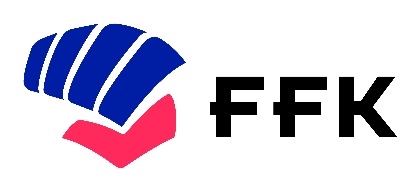 Dans le cadre du DAF (15 heures) et du DIF (15 heures)Objectifs : Être capable de :Procéder à l’enregistrement des compétiteursEncadrer à la pesée des compétiteursSuivre la comptabilisation des points des compétiteurs,Assurer l’avancée des poules et tableauxParticiper au stage d’arbitrage (selon la discipline) départemental Je, soussigné(e), Madame, Monsieur 	Président(e) du C.D.	Certifie que Madame, Monsieur 	A participé à l’organisation de la (des) manifestation(s) suivante(s) :Manifestation N°1 : Titre de la manifestation : 	 Date : 	 Durée : 	Manifestation N°2 : Titre de la manifestation : 	 Date : 	 Durée : 	Objectif n°5 : Stage d’arbitrage ou de juge ou Assemblée générale (selon la discipline)	Date : 	 Durée : 	Nom et signature du responsable de la formation : 		A 	 le 	 ;Nom et signature du responsable de la manifestation : 		A 	 le 	 ;Cette attestation vient en complément de la formation. Le candidat devra être inscrit sur le bordereau de résultat que lorsque le dossier du candidat sera complet.ObjectifsEffectuésRemarques éventuelles1234ObjectifsEffectuésRemarques éventuelles1234Niveau :              Appréciations :